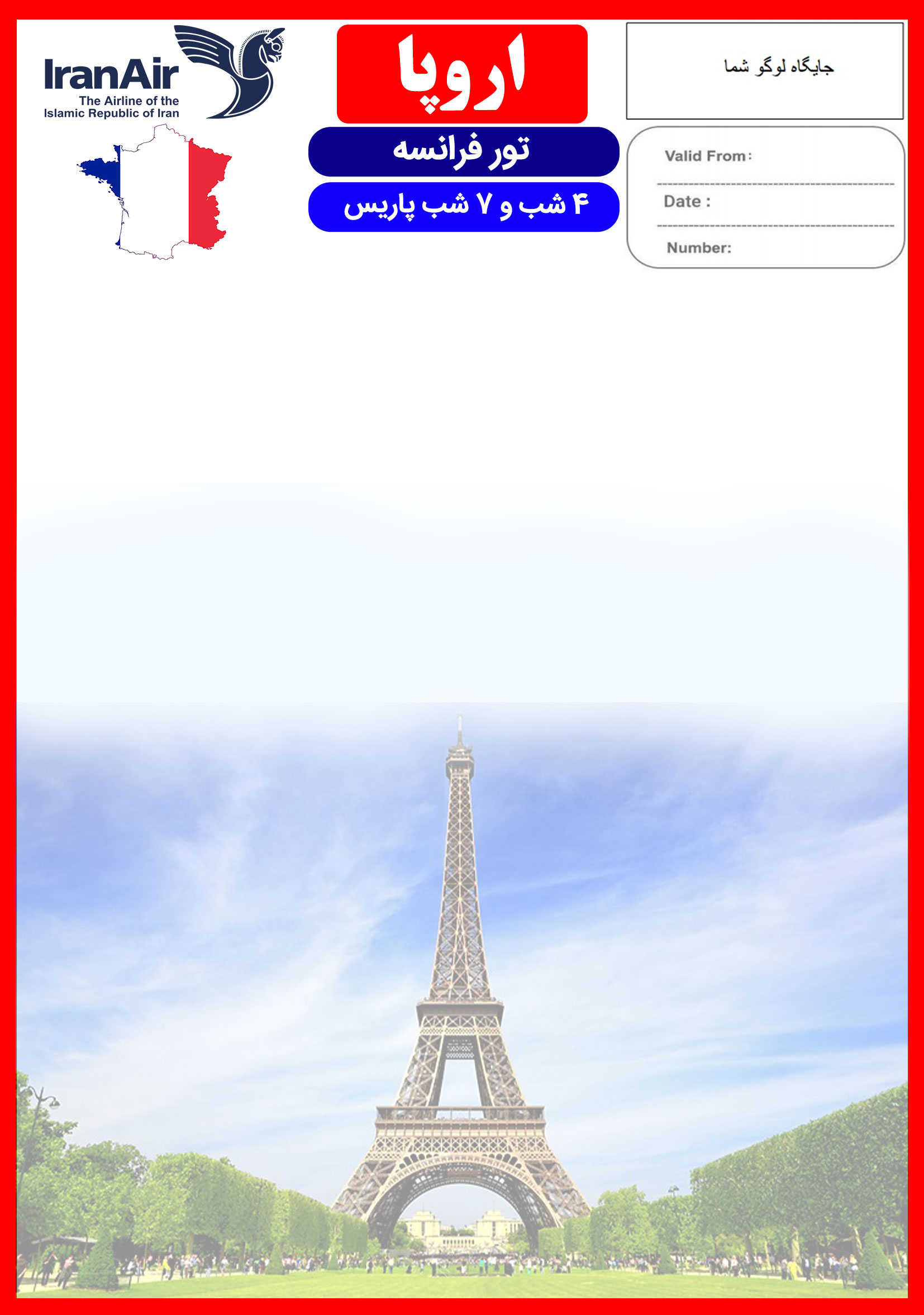 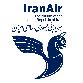 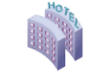 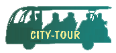 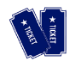 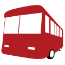 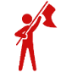 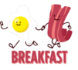 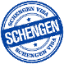 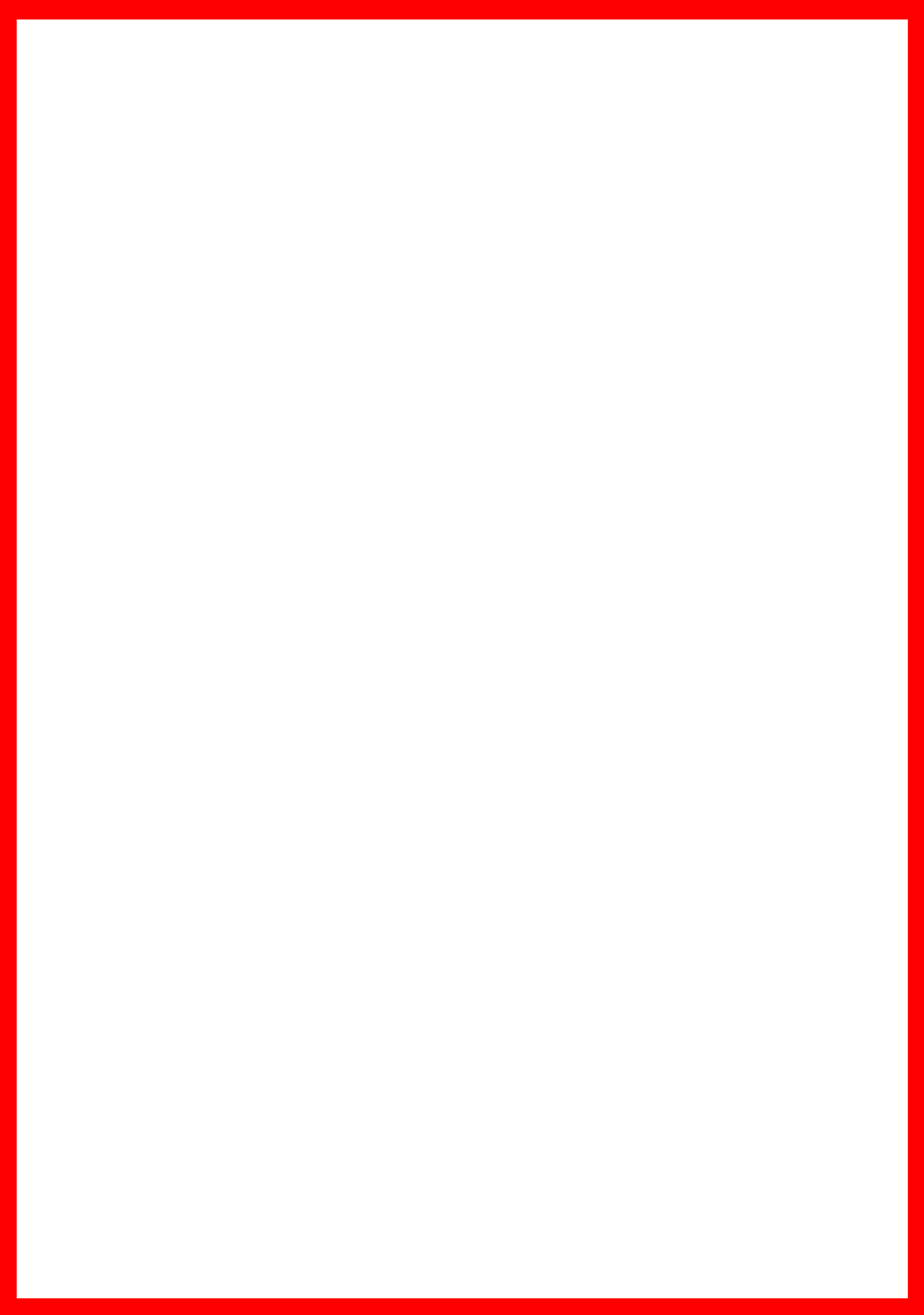 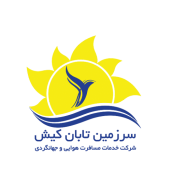 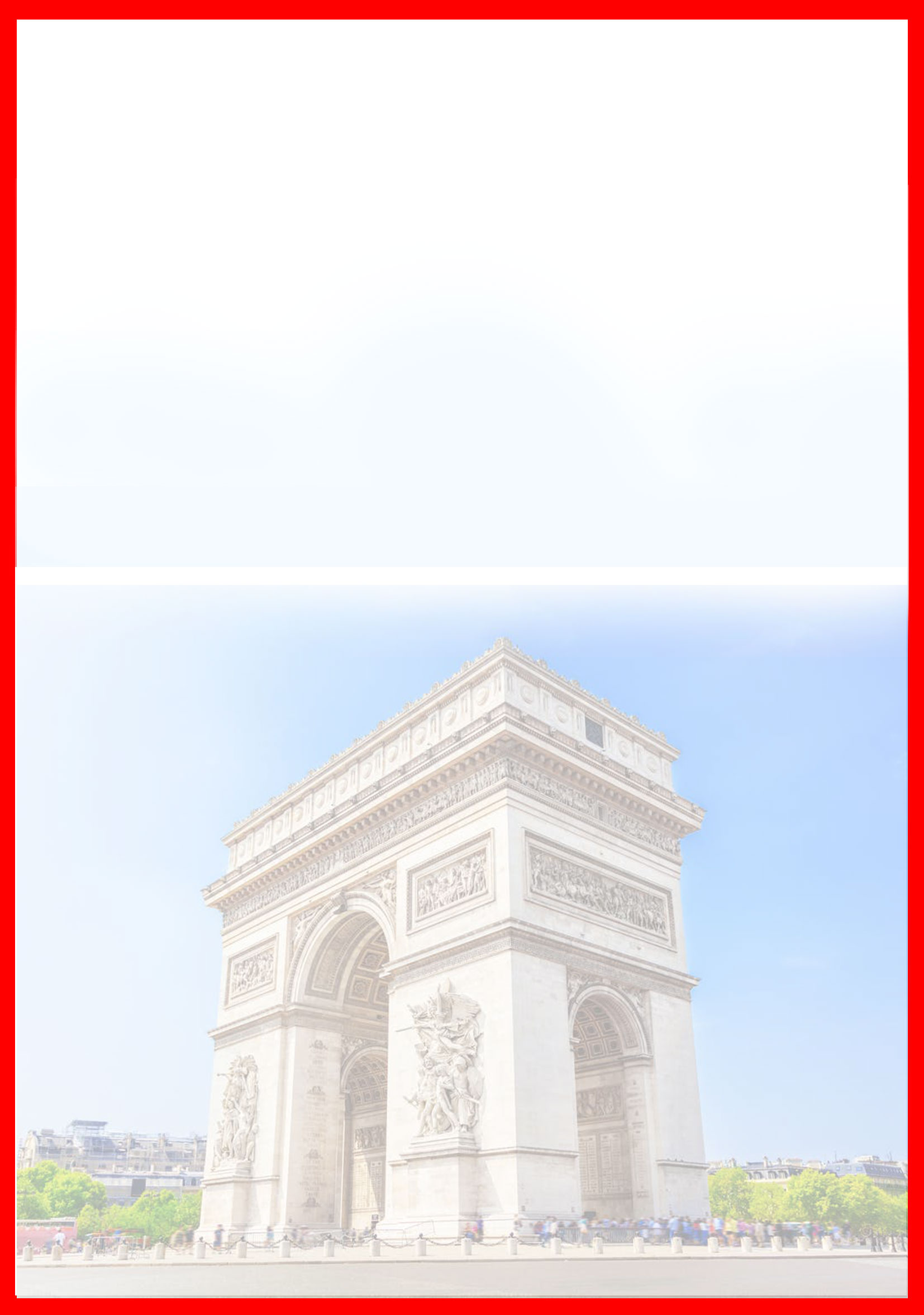 هتلدرجهشهرتعدادشبنفر در اتاق دو تخته (نفر اضافه)نفر در اتاق یک تختهکودک با تخت (11-4 سال)کودک بی تخت (4-2 سال)نوزاد هتل 4 ستاره4*پاریس4 شب690 یورو890 یورو590 یورو490 یورو190 یورو هتل 4 ستاره4*پاریس7 شب890 یورو1,090 یورو790 یورو690 یورو290 یورو هتل 4 ستاره4*پاریسنرخ پرواز6,900,000 تومان6,900,000 تومان5,900,000 تومان5,900,000 تومان990,000 تومانتاریخ های رفتدوشنبه: 4 آذر، 11 آذر، 18 آذر، 25 آذر، 2 دی، 9 دی، 16 دی، 23 دی، 30 دی، 7 بهمن، 14 بهمن، 21 بهمن، 28 بهمن، 5 اسفند، 12 اسفند، 19 اسفنددوشنبه: 4 آذر، 11 آذر، 18 آذر، 25 آذر، 2 دی، 9 دی، 16 دی، 23 دی، 30 دی، 7 بهمن، 14 بهمن، 21 بهمن، 28 بهمن، 5 اسفند، 12 اسفند، 19 اسفنددوشنبه: 4 آذر، 11 آذر، 18 آذر، 25 آذر، 2 دی، 9 دی، 16 دی، 23 دی، 30 دی، 7 بهمن، 14 بهمن، 21 بهمن، 28 بهمن، 5 اسفند، 12 اسفند، 19 اسفنددوشنبه: 4 آذر، 11 آذر، 18 آذر، 25 آذر، 2 دی، 9 دی، 16 دی، 23 دی، 30 دی، 7 بهمن، 14 بهمن، 21 بهمن، 28 بهمن، 5 اسفند، 12 اسفند، 19 اسفندبرنامه پروازیحرکت از تهرانورود به پاریسشماره پروازشرکت هواپیماییشرکت هواپیماییبرنامه پروازی17:1521:00(IR733)ایران ایرایران ایربرنامه پروازی برگشتحرکت از پاریسورود به تهرانشماره پروازشرکت هواپیماییشرکت هواپیماییپرواز برگشت دوشنبه هاجمعه ها22:30206:45 +1(IR732)ایران ایرایران ایرپرواز برگشت جمعه هاجمعه ها14:1522:30(IR732)ایران ایرایران ایرروز اول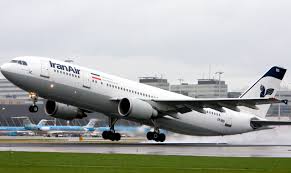 روز دوم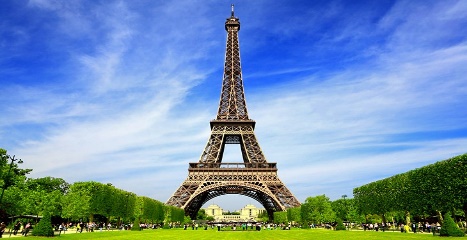 روز سوم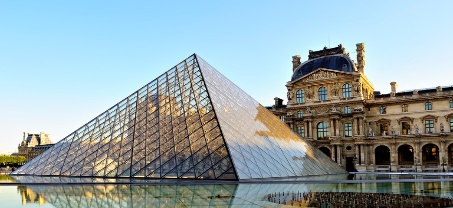 روز چهارم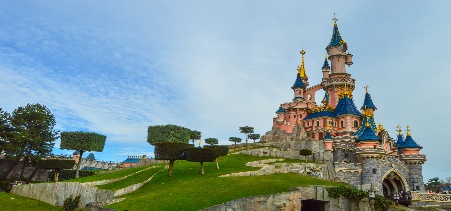 روز پنجم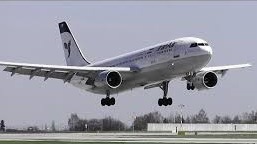 روزهای پنجم، ششم و هفتم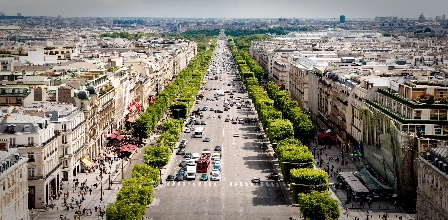 روز هشتم